Тема занятия: «ЭКГ (электрокардиография). Применение ЭКГ»«ФКГ (фонокардиография). Велоэргометрия».Значение темы. Сердечно-сосудистые заболевания принимают гигантские масштабы и молодеют. Каждый третий житель России страдает от сердечно-сосудистых заболеваний.В мире на 100 тысяч населения 53,5% приходится на сердечно-сосудистые заболевания. Пять из десяти Россиян умирают от сердечно-сосудистых заболеваний. Так, в 2011 г. более 80% всех смертей приходилось на неинфекционные заболевания, в том числе на заболевания системы кровообращения (56,1%), травмы и отравления (13,2%) и онкологические болезни (12,4%). От сердечно-сосудистых заболеваний (ССЗ) умерло около 1,3 млн человек, в результате воздействия внешних причин (в первую очередь травм и отравлений) – более 300тыс.человек, от онкологических болезней – 287 тыс. человек. Если нам, медицинским работникам, не удастся изменить существующие тенденции, это приведет в ближайшие годы к величайшей из эпидемий, с которыми человечеству приходилось сталкиваться когда-либо. Большую роль в этом отводится в раннем  выявлении и профилактике сердечно-сосудистых заболеваний. Знать: 1. Методики проведения ЭКГ.2. Правила эксплуатации и способы устранения важнейших неполадок в работе оборудования. 3. Измерение показателей ЭКГ и оценку типичной патологии.4. Методики проведения фонокардиографии.5. Правила проведения велоэргометрии. Уметь: 1.Выявлять факторы риска сердечно- сосудистых заболеваний. 2.Оказывать неотложную помощь при  возможных осложнениях исследований. 3. Подготовить пациентов и оборудование к исследованию .4. Работать с документацией кабинета ЭКГ.Задание 1. Выполнить тесты.Биофизические основы ЭКГ.Стенка сердца состоит из:эндокардмиокардэпикардперикардВнутренний слой сердца- это:эндокардмиокардэпикардперикардБольшой круг кровообращения начинает из:левого желудочкаправого желудочкаправого предсердиялевого  предсердияМалый круг кровообращения заканчивается:аортойлегочной артериейлегочными венамиполыми венамРоль малого круга кровообращения:обеспечение клеток организма кислородом и питательными веществамивосстановление газового состава кровиВерхняя граница сердца находится:V межреберье по левой среднеключичной линиив  III межреберье по левой среднеключичной линиив  IV межреберье у левого края грудиныМитральный клапан находится между:левым предсердием и левым желудочкомправым предсердием и правым желудочкомполостью сердца и сосудомАнатомическое положение сердца в грудной клетке:сверху – вниз; спереди – назад; слева – направосверху – низ; сзади – наперед; справа – налевосверху – вниз ; спереди – назад; справа- налевоТрикуспидальный клапан находится между:левым предсердием и левым желудочкомправым предсердием и правым желудочкомв области овального окнаСиноаурикулярный узел локализуется:в  толще МППв  толще МЖПв  ушке правого предсердияв  области левого предсердияРоль атриовентрикулярного узла:является основным источником образования импульсовзадерживает и фильтрует импульсыможет быть генератором эктопического ритмаВ норме предсердия возбуждаются:одновременнопоочередно: сначала правое, затем  левое предсердиепоочередно : сначала левое, затем правоеЛевая ножка пучка Гиса имеет:2 ветви3 ветвиНе имеет разветвленийПроекция митрального клапана при аускультации:точка Боткина II межреберье у правого края грудиныв области верхушкиIV межреберье у левого края грудиныПроекция трикуспидального клапана при аускультации:точка Боткинамечевидный отростокв  межлопаточной областиПроекции клапана легочной артерии при аускультации:II межреберье слева от грудиныII межреберье справа от грудиныточка БоткинаПроекция клапана аорты при  аускультации:II межреберье слева от грудиныII  межреберье справа от грудиныточка БоткинаМасса миокарда у женщин: 95-148не более  80 граммне  более 110 граммне более 134 граммне более 200 граммМасса миокарда у мужчин: 135-182не более 110 граммне более  134 граммне более 150 граммне более 200 граммВолокна Пуркинье находится:в предсердиях в МПП в МЖПвмиокарде желудочковВнутренняя поверхность возбужденной клетки заряжена:положительноотрицательноМетодика записи ЭКГ.II стандартное отведение образуется при расположении электродов на:правой руке – левой рукеправой руке – левой ногелевой руке – левой ногеправой руке – правой ногеI стандартное отведение образуется при расположении электродов на:правой руке – левой рукеправой руке – левой ногелевой руке – левой ногеправой руке – правой ногеIII  стандартное отведение образуется при расположении электродов на:правой руке – левой рукеправой руке – левой ногелевой руке – левой ногеправой руке – правой ноге Желтый электрод  накладывается на:левую рукуправую рукулевую ногуправую ногу  При регистрации AVL активный электрод находится на :правой рукелевой рукелевой ноге правой ноге  При записи отведении по Нэбу  красный электрод устанавливается:во  II межреберье у правого края грудиныВо II межреберье у левого края грудинына уровне верхушки сердца  Высота калибровочного сигнала :10 мм15мм20 мм5мм Наиболее распространенная скорость записи ЭКГ50мм/сек25мм/секРекомендуемая скорость записи при экстрасистолии:50мм/сек25мм/секПровод заземления маркирован:зеленым цветомчерным цветомжелтым цветомбелым цветомОптимальное положение пациента при записи ЭКГ:лежа на спинележа на левом бокулежа на правом бокуПри записи AVF активный электрод располагается на:левой рукеправой рукеправой ногелевой ноге13. Если аппарат работает от аккумулятора, то заземление необходимо:данет14. При замене бумаги, кардиограф необходимо отключить от сети:данетЗадание 2. Заполнить таблицу, пользуясь материалами методического указания и интернет источников.ФонокардиографияФонокардиография (греч. phōnē звук + kardia сердце+ graphō писать, изображать).Фонокардиография (ФКГ) - неинвазивный безопасный и не имеющий никаких противопоказаний метод графической регистрации тонов и шумов сердца, наиболее часто применяемый для диагностики врожденных и приобретенных пороков сердца.Фонокардиограмма - графическое изображение тонов и шумов сердца (зависимость величины колебаний звуковой частоты от времени). В последние годы в связи с широким распространением эхокардиографии, позволяющей детально описать морфологические изменения клапанного аппарата, сердечной мышцы и магистральных сосудов, интерес клиницистов к этому методу снизился. Тем не менее, объективно оценивая роль ФКГ в современном комплексе обследования кардиологического больного, следует констатировать, что метод до сих пор не утратил своего значения. ФКГ позволяет объективизировать богатую звуковую симптоматику, выявляемую при аускультации сердца, а также дает возможность точно определить время появления того или иного звукового феномена. ФКГ обладает определенным преимуществом перед аускультацией, давая возможность зарегистрировать некоторые низкочастотные и низкоамплитудные звуки (например III и IV тоны), плохо выявляемые при аускультации.ФКГ регистрируют с помощью фонокардиографов, состоящих (Рис. 1.) из микрофона 1, блока усиления 2, блока фильтрации 3 (обычно их несколько), индикатора интенсивности сигнала в заданном диапазоне или анализатора спектра 4, регистрирующего устройства 5. Синхронно с ФКГ регистрируют одно из отведений ЭКГ, а при необходимости - другие кривые (сфигмограмму сонной артерии или апекскардиограмму). В микрофоне, который устанавливают в общепринятых точках аускультации, звуковые колебания преобразуются в электрические. Последние усиливаются и передаются в систему частотных фильтров, где происходит как бы «разложение» звука на различные частотные составляющие, каждая из которых подается затем на отдельный канал фонокардиографа.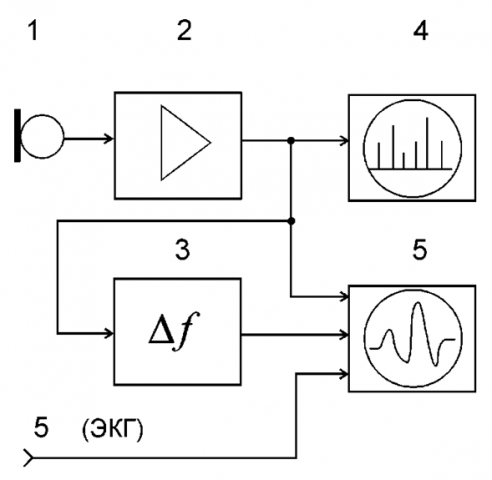 Рис.1. Фонокардиограф Показания к проведению фонокардиографиивозникновение сердечных шумов при аускультацииподозрение на порок сердцаБлагодаря безопасности и простоте метода он широко применяется даже у тяжелобольных. Фонокардиография проводится в помещении с хорошей звукоизоляцией, с температурным режимом в пределах 22-26 градусов, т.к. при более низкой температуре у пациента возможно появление мышечного дрожания, что искажает фонокардиограмму. Во время исследования пациент находится в лежачем положении. Регистрация выполняется фонокардиографом при задержке дыхания в фазе выдоха. Противопоказаний к проведению фонокардиографии не существует.Следует также отметить, что фонокардиография не требует специальной подготовки. Пациентам с диагнозом «порок сердца» и другими кардиологическими заболеваниями обследование рекомендуется проводить утром, после восьмичасового сна. Завтрак должен быть легким, без тонизирующих продуктов (кофе, крепкого чая и т.п.). 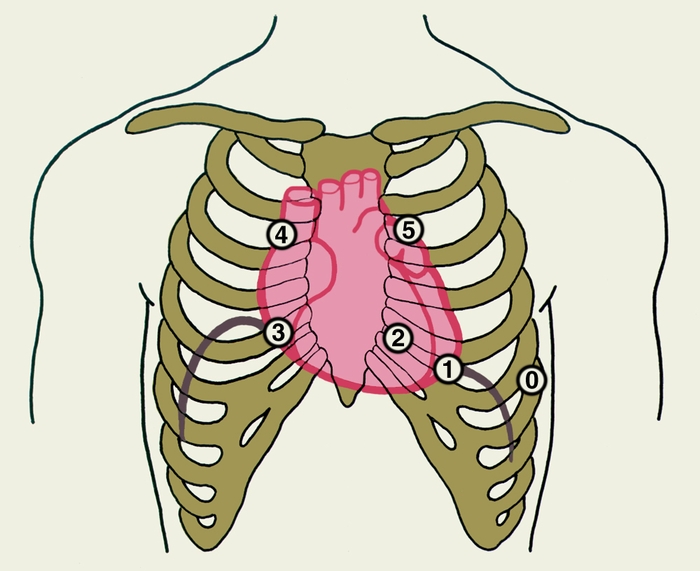 	Рис. 1. Схема расположения на грудной клетке точек установки микрофона для записи фонокардиограммы: 0 — «нулевая» точка (V межреберье по передней аксиллярной линии слева), 1 — точка, соответствующая примерно верхушке сердца (V межреберье по левой среднеключичной линии),2 — точка проекции митрального клапана (IV межреберье у левого края грудины), 3 — точка проекции трехстворчатого клапана (IV межреберье у правого края грудины), 4 — точка проекции аортального клапана (II межреберье справа от грудины), 5 — точка проекции клапана легочного ствола (II межреберье слева от грудины).Велоэргометрия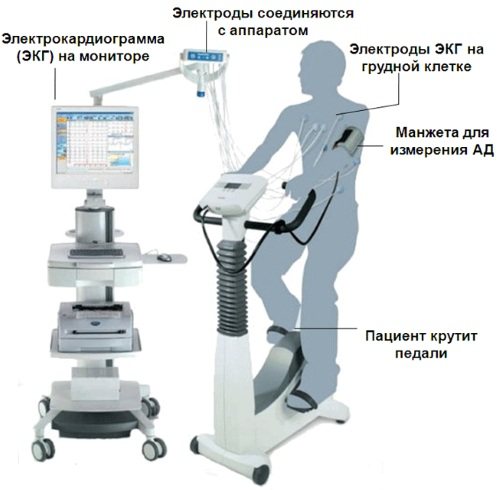 Велоэргометрия (ВЭМ) — диагностический метод электрокардиографического исследования для выявления латентной (скрытой) коронарной недостаточности и определения индивидуальной толерантности к физической нагрузке с применением возрастающей ступенчатой физической нагрузки, выполняемой исследуемым на велоэргометре.Подготовка к велоэргометрии:За три часа до проведения велоэргометрии нельзя принимать пищу. Исследование не проводится после стрессовых ситуаций и больших физических нагрузок. Если Вам назначены какие-либо лекарственные препараты, заранее обговорите с врачом возможность их приема перед исследованием.В основе данного метода лежит тот факт, что ишемия миокарда, возникающая при физической нагрузке у лиц страдающих ИБС, сопровождается депрессией сегмента ST на ЭКГ.Велоэргометрия относится к пробам с дозированной физической нагрузкой, среди которых известны также степ-тест и тредмил. При выполнение степ-теста больной поочерёдно наступает на две ступеньки, высотой 22,5 см. Проба на тредмиле представляет собой бег на движущейся дорожке с меняющимся углом уклона.Пробы с физической нагрузкой имеют как свои положительные, так и отрицательные стороны. К положительным можно отнести доступность, физиологичность выполнения пробы, возможность повторить пробу, точность дозированной мышечной работы, возможность регистрировать ЭКГ непосредственно в условиях выполнения нагрузок, к отрицательным — не все больные способны выполнять дозированную физическую нагрузку (детренированность, наличие сопутствующих заболеваний, выраженная дыхательная недостаточность, недостаточность кровообращения, артериальная гипертензия, ортопедические дефекты и т.д.).Диагностические возможности пробы с физической нагрузкой оцениваются по ее чувствительности и специфичности. Чувствительность теста — это число больных, у которых тест положителен, от общего числа обследованных больных, а специфичность — это число отрицательных проб у больных с ИБС без стенозирующего коронарного атеросклероза.Для подтверждения наличия болезни необходим тест с высокой специфичностью, а для скрининга или исключения вероятности наличия заболевания у конкретного пациента необходим тест с высокой чувствительностью.Чувствительность и специфичность пробы с физической нагрузкой определяются целым рядом факторов, в частности особенностями контингента обследуемых, методикой проведения, принятыми критериями прекращения и оценкой результатов исследования и т.д. По данным различных авторов, чувствительность пробы с физической нагрузкой составляет 68—85 %, а специфичность — 80—88 %.Пробы с дозированной физической нагрузкой. Пробы с дозированной физической нагрузкой проводят, используя ряд методик, которые неравнозначны как в отношении результатов тестирования, так и по переносимости больными.1. Степ-тест (проба Мастера) — методика, стандартизированная по физической нагрузке, с использованием двух ступенек высотой 22,5 см.2. Велоэргометрия — метод с постоянно возрастающей ступенчатой функциональной нагрузкой, которая задается больному, находящемуся в сидячем или лежачем положении на специально оборудованном велосипеде.3. Тредмил — бегущая дорожка с меняющимся углом подъема.4. Телеэлектрокардиография — запись ЭКГ на расстоянии с передатчика.В США повсеместное распространение получила проба на тредмиле. В России, как и в других европейских странах, большое распространение в лечебных учреждениях получила проба на велоэргометре.Показания к проведению пробы с физической нагрузкой1.Выявление скрытой коронарной недостаточности.2. Выявление скрытых нарушений сердечного ритма и проводимости.3. Атипичный болевой синдром, локализующийся в области грудной клетки.4. Неспецифические изменения ЭКГ, записанные в покое при отсутствии болевого синдрома.5. Атерогенные нарушения липидного состава крови при отсутствии клинических признаков коронарной недостаточности.6. Определение толерантности к физической нагрузке у людей с ишемической болезнью сердца и без нее.7. Проведение контроля за эффективностью лечебных и реабилитационных мероприятий.8. Для систематических тренировок с лечебной целью, оценки функционального состояния сердца у лиц, занимающихся физкультурой и спортом.Противопоказания для проведения проб с физической нагрузкойАбсолютные:1)острый инфаркт миокарда (менее трех недель);2)быстро прогрессирующая или нестабильная стенокардия;3) предынсультное состояние;4) острый тромбофлебит;5) недостаточность кровообращения IIБ—III стадии;6) выраженная дыхательная недостаточность;7) выраженный стеноз и недостаточность клапана аорты.Относительные:1) аневризма сердца и сосудов;2) выраженная артериальная гипертензия (систолическое артериальное давление (АД) выше 220 мм pт. ст., диастолическое АД выше 130 мм рт. ст.);3) тахикардия неясного генеза (частота сердечных сокращений более 100 ударов в минуту);4) нарушения ритма (ранние желудочковые экстрасистолы, парасистолия, трепетание и мерцание предсердий);5) атриовентрикулярные блокады II—III степени; блокады ножек предсердно-желудочковых пучков;6) кардиомегалия;7) лихорадочные состояния;8) болезни суставов, нервов и нервно-мышечной системы, мешающие проведению пробы.Условия для проведения теста с дозированной физической нагрузкойЭКГ-тест с дозированной физической нагрузкой следует проводить при температуре 18—20 °С в кабинете, достаточно оснащенном аппаратурой, предназначенной для сердечно-легочной реанимации и под руководством опытного врача, которому известен клинический статус больного и показания для проведения такого теста.Перед проведением пробы отменяют нитраты пролонгированного действия за 6—8 ч до проведения пробы; сердечные гликозиды, b-блокаторы, антагонисты кальция, мочегонные средства, анаболические препараты — минимум за 2 суток до проведения исследования. Важно, чтобы предварительные регистрации ЭКГ были выполнены у больного на фоне гипервентиляции для выявления изменений сегмента S—T, которые возникают в таких условиях.Это является основой для оценки аналогичных изменений, возникающих во время проведения теста.Проба должна проводиться не ранее чем через 2 ч после завтрака.Для непрерывного наблюдения за изменением ЭКГ во время пробы необходимо иметь осциллоскоп. Для контроля переносимости физических нагрузок регулярно определяют частоту сердечных сокращений, величину АД, следят за внешним видом и самочувствием пациента.ЭКГ обычно записывают в покое до, во время и после нагрузки в 12 общепринятых отведениях. В большинстве случаев ЭКГ регистрируют в модифицированных стандартных и усиленных отведениях от конечностей и в 6 грудных отведениях (электроды от конечностей устанавливают на спину: с правой и левой руки — соответственно в область правой и левой лопатки, с правой и левой ноги — в поясничную область, соответственно справа и слева).Пробу, как правило, проводят в положении пациента сидя с частотой педалирования 40—80 оборотов в минуту (обычно 60 оборотов). В процессе мышечной работы ЭКГ регистрируют на всех ступенях нагрузки в конце каждой минуты пробы, непосредственно после ее окончания, а также в восстановительном периоде на 2, 3, 5, 10-й минутах отдыха, а в случае необходимости — чаще (ежеминутно) и в более поздние сроки. Каждую минуту нагрузки и в восстановительном периоде измеряют АД.У здоровых людей, а также у больных с ИБС максимальная ЧСС, достигаемая при нагрузке, уменьшается с возрастом. Можно говорить о достижении предельно допустимой мощности нагрузки, если у обследуемого наблюдается максимальная ЧСС, которая ориентировочно определяется вычитанием из 220 возраста больного.Величину даваемой нагрузки определяют в килограммометрах в минуту или в ваттах (1 Вт соответствует 6 (кг х м)/мин). Значительно чаще пользуются субмаксимальной нагрузкой, которая составляет 70—85 % от максимальной. Величину этой нагрузки также определяют по ЧСС. При достижении субмаксимальной нагрузки ЧСС должна составлять 70—85 % от максимальной, соответствующей данному возрасту; на тредмиле 90 % от максимального уровня ЧСС.При велоэргометрии можно использовать постоянную величину нагрузки которая не меняется на протяжении всего обследования. Этот уровень нагрузки может быть одинаковым для всех исследуемых или меняться в зависимости от возраста, пола, состояния здоровья и физической тренированности больных.Другой метод — это серия ступенеобразно возрастающих нагрузок повышенной мощности.Нагрузки нарастающей мощности дают с короткими периодами отдыха (рис. 14 В). Начальная нагрузка при этом составляет 100—200 (кг х м)/мин для женщин и 240—300 (кг х м)/мин для мужчин.Нагрузка дается в течение 5 мин (продолжительность пробы связана с тем, что через 3—4 мин достигается стабилизация основных показателей). После 5—10 мин отдыха переходят к более мощной нагрузке.Она может быть увеличена вдвое по сравнению с предыдущим этапом.В других случаях сначала нагрузка увеличивается вдвое, а затем на каждом последующем этапе увеличения мощность нагрузки соответствует ее исходному уровню.Нагрузка обычно последовательно увеличивается до достижения максимальной или, как правило, субмаксимальной ЧСС (70—85 % максимальной).Другим вариантом является непрерывная или почти непрерывная серия возрастающих нагрузок.При этом варианте обследуемый выполняет нагрузку, которая увеличивается непрырывно ступенеобразно без отдыха.Начальная нагрузка обычно составляет 150—180 (кг х м)/мин. В последующем происходит ступенеобразное увеличение мощности нагрузки на 100 % каждые 2—3 мин без перерыва до достижения максимальной или субмаксимальной ЧСС, что свидетельствует о достижении максимальной или значительно чаще субмаксимальной нагрузки (при отсутствии болей в области сердца и ишемических сдвигов на ЭКГ).Метод (определение)Показания и противопоказанияОборудование для проведения исследованияУсловия для проведения исследованияПодготовка пациентаФКГПробы с физической нагрузкой:1.Велоэргометрия2. Степ-тест3. Тредмил